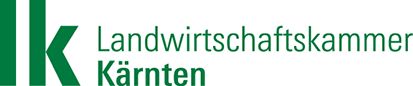 TECHNIK  IM  PFLANZENSCHUTZAufzeichnungsbuch für PflanzenschutzmittelAufbewahrungsfrist lt. Gesetz: 3 JahreKärntner Landespflanzenschutzmittelgesetz: Aufzeichnungen sind unverzüglich, jedoch binnen einer Woche zu tätigen!Name:		..................................................................Adresse:	..................................................................Spritzgerät:	..................................................................Düsenart:	..................................................................Sachkundig seit:   ………………………………………….A u s l i t e r nC h e c k l i s t eWassermenge pro Hektar
Wieviel Brühemittelmenge soll pro Hektar ausgebracht werden 
bzw. muß ausgebracht werden. 
Einflussfaktor:  Entsprechende Behältergröße und AckergrößeDüsen
Welche Geschwindigkeit kann mit der bestückten Düsenart an der Feldspritze und der ausgewählten Brühemittelmenge / ha gefahren werden. 
Wichtig: Auswahl der richtigen Düse!Geschwindigkeitsermittlung
a) 	Auf einer Strecke von 100 m die Zeit im fliegenden Start erfassen 
    	und laut Tabelle die Geschwindigkeit ermitteln. 
    	Die Motordrehzahl etwa 1.600 U/min
b) 	Elektronische Geschwindigkeitsanzeige
     	(kann mit Variante a kontrolliert werden)Auslitern
a)	Anwendung der Ausliterungsformel	
	(Ermittlung des Einzeldüsenaussstoßes / min)
	Auslitern mit einem Messgefäß; Druck mittels Druckregulierungsventil so 
	lange korrigieren bis der Einzeldüsenausstoß pro Minute passt. 
	(Gefäß 1 Minute unter die Düse halten und die Wassermenge ablesen)
b)	Anwendung des Ausliterungsbechers
	Keine Ausliterungsformel mehr nötig! Druckeinstellung wie bei Variante a) 	(Gefäß nur 30 Sekunden unter die Düse halten und in der entsprechenden 	Spalte ablesen.)Fahrtgeschwindigkeit
Als empfehlenswerte Geschwindigkeit könnte der Bereich um 6 km/h bezeichnet werden, wobei für Bandspritzarbeiten geringere und für Flächenspritzungen auch höhere Geschwindigkeiten üblich sind. Schnelles fahren bringt hinsichtlich Steigerung der Flächenleistung nur unbedeutenden Gewinn und führt zur Zunahme unerwünschter Gestängeschwingungen. Bei Neuanschaffung sollte besonderer Wert auf stabile, schwingungsdämpfende Gerätekonstruktion gelegt werden, die natürlich ihren Preis hat. 
Das Wenden bei spritzenden Düsen stellt einen groben Fehler dar. Kann bis zum Feldende nicht durchgefahren werden, muss das Vorgewende gesondert gespritzt werden.
Fahrgeschwindigkeit genau kontrollieren!Nützliche Formeln ²Sollmenge (l/min  		    X		 Istdruck 				= Neuer DruckIstmenge (l/min)Beispiel: ( 1,5 l/min/ 1,2 l/min)² x 3 (bar)				= 4,69 barEinszeldüsenausstoss in l/min:Anzahl der Düsen*Einzeldüsenausstoss (l/min) *600	= l/haArbeitsbreite (m)*Fahrgeschwindigkeit (km/h)Beispiel: 30 * 1,8 (l/min) * 600 / 15(m) * 7(km/h)			= 308,5l/ha600 * Istmenge Düse (l/min)					= km/h0,5 * Wasseraufwand (l/ha)Beispiel: 600 * 1,8 (l/min) / 0,5 * 250 (l/ha)				= 8,64 km/hBrühmenge (l/ha)*Fahrgeschw. (km/h)*Arbeitsbr. (m)	= l/min600*DüsenzahlBeispiel: 250 (l/ha)*8,64 (km/h)*15 (m)/ 600*30			=1,8 l/minLinks für Düsenherstellerwww.agrotop.comwww.lechler-agri.comwww.hardi-gmbh.comwww.teejet.comDie Pflanzenschutzaufzeichnungen können auch über den LK-Düngerechner gemacht werden. www.agrar-net.at1Datum derBehandlung2Schlag- oder FeldbezeichnungGlashaus3Größe der behandelten Fläche in ha 4Kulturart 5Angewandtes Produkt (Mischungen)
und Amtl. Reg.Nr.6Mittelmenge pro ha 7Verwender8Integrierte Maßnahme3. MaiHofacker1 ha MaisSL 950 
25140,8l Verwender       Kontrollgang Warnmeldung___________     Schadschwelle überschritten_______________________Kontrollgang WarndmeldungSchadschwelle überschritten_______________________Kontrollgang WarndmeldungSchadschwelle überschritten_______________________Kontrollgang WarndmeldungSchadschwelle überschritten_______________________Kontrollgang WarndmeldungSchadschwelle überschritten_______________________Kontrollgang WarndmeldungSchadschwelle überschritten_______________________Kontrollgang WarndmeldungSchadschwelle überschritten_______________________Kontrollgang WarndmeldungSchadschwelle überschritten_______________________1Datum derBehandlung2Schlag- oder FeldbezeichnungGlashaus3Größe der behandelten Fläche in ha 4Kulturart 5Angewandtes Produkt (Mischungen)
und Amtl. Reg.Nr.6Mittelmenge pro ha 7Verwender8Integrierte Maßnahme       Kontrollgang Warnmeldung___________     Schadschwelle überschritten_______________________Kontrollgang WarndmeldungSchadschwelle überschritten_______________________Kontrollgang WarndmeldungSchadschwelle überschritten_______________________Kontrollgang WarndmeldungSchadschwelle überschritten_______________________Kontrollgang WarndmeldungSchadschwelle überschritten_______________________Kontrollgang WarndmeldungSchadschwelle überschritten_______________________Kontrollgang WarndmeldungSchadschwelle überschritten_______________________Kontrollgang WarndmeldungSchadschwelle überschritten_______________________1Datum derBehandlung2Schlag- oder FeldbezeichnungGlashaus3Größe der behandelten Fläche in ha 4Kulturart 5Angewandtes Produkt (Mischungen)
und Amtl. Reg.Nr.6Mittelmenge pro ha 7Verwender8Integrierte Maßnahme       Kontrollgang Warnmeldung___________     Schadschwelle überschritten_______________________Kontrollgang WarndmeldungSchadschwelle überschritten_______________________Kontrollgang WarndmeldungSchadschwelle überschritten_______________________Kontrollgang WarndmeldungSchadschwelle überschritten_______________________Kontrollgang WarndmeldungSchadschwelle überschritten_______________________Kontrollgang WarndmeldungSchadschwelle überschritten_______________________Kontrollgang WarndmeldungSchadschwelle überschritten_______________________Kontrollgang WarndmeldungSchadschwelle überschritten_______________________1Datum derBehandlung2Schlag- oder FeldbezeichnungGlashaus3Größe der behandelten Fläche in ha 4Kulturart 5Angewandtes Produkt (Mischungen)
und Amtl. Reg.Nr.6Mittelmenge pro ha 7Verwender8Integrierte Maßnahme       Kontrollgang Warnmeldung___________     Schadschwelle überschritten_______________________Kontrollgang WarndmeldungSchadschwelle überschritten_______________________Kontrollgang WarndmeldungSchadschwelle überschritten_______________________Kontrollgang WarndmeldungSchadschwelle überschritten_______________________Kontrollgang WarndmeldungSchadschwelle überschritten_______________________Kontrollgang WarndmeldungSchadschwelle überschritten_______________________Kontrollgang WarndmeldungSchadschwelle überschritten_______________________Kontrollgang WarndmeldungSchadschwelle überschritten_______________________1Datum derBehandlung2Schlag- oder FeldbezeichnungGlashaus3Größe der behandelten Fläche in ha 4Kulturart 5Angewandtes Produkt (Mischungen)
und Amtl. Reg.Nr.6Mittelmenge pro ha 7Verwender8Integrierte Maßnahme       Kontrollgang Warnmeldung___________     Schadschwelle überschritten_______________________Kontrollgang WarndmeldungSchadschwelle überschritten_______________________Kontrollgang WarndmeldungSchadschwelle überschritten_______________________Kontrollgang WarndmeldungSchadschwelle überschritten_______________________Kontrollgang WarndmeldungSchadschwelle überschritten_______________________Kontrollgang WarndmeldungSchadschwelle überschritten_______________________Kontrollgang WarndmeldungSchadschwelle überschritten_______________________Kontrollgang WarndmeldungSchadschwelle überschritten_______________________1Datum derBehandlung2Schlag- oder FeldbezeichnungGlashaus3Größe der behandelten Fläche in ha 4Kulturart 5Angewandtes Produkt (Mischungen)
und Amtl. Reg.Nr.6Mittelmenge pro ha 7Verwender8Integrierte Maßnahme       Kontrollgang Warnmeldung___________     Schadschwelle überschritten_______________________Kontrollgang WarndmeldungSchadschwelle überschritten_______________________Kontrollgang WarndmeldungSchadschwelle überschritten_______________________Kontrollgang WarndmeldungSchadschwelle überschritten_______________________Kontrollgang WarndmeldungSchadschwelle überschritten_______________________Kontrollgang WarndmeldungSchadschwelle überschritten_______________________Kontrollgang WarndmeldungSchadschwelle überschritten_______________________Kontrollgang WarndmeldungSchadschwelle überschritten_______________________1Datum derBehandlung2Schlag- oder FeldbezeichnungGlashaus3Größe der behandelten Fläche in ha 4Kulturart 5Angewandtes Produkt (Mischungen)
und Amtl. Reg.Nr.6Mittelmenge pro ha 7Verwender8Integrierte Maßnahme       Kontrollgang Warnmeldung___________     Schadschwelle überschritten_______________________Kontrollgang WarndmeldungSchadschwelle überschritten_______________________Kontrollgang WarndmeldungSchadschwelle überschritten_______________________Kontrollgang WarndmeldungSchadschwelle überschritten_______________________Kontrollgang WarndmeldungSchadschwelle überschritten_______________________Kontrollgang WarndmeldungSchadschwelle überschritten_______________________Kontrollgang WarndmeldungSchadschwelle überschritten_______________________Kontrollgang WarndmeldungSchadschwelle überschritten_______________________1Datum derBehandlung2Schlag- oder FeldbezeichnungGlashaus3Größe der behandelten Fläche in ha 4Kulturart 5Angewandtes Produkt (Mischungen)
und Amtl. Reg.Nr.6Mittelmenge pro ha 7Verwender8Integrierte Maßnahme       Kontrollgang Warnmeldung___________     Schadschwelle überschritten_______________________Kontrollgang WarndmeldungSchadschwelle überschritten_______________________Kontrollgang WarndmeldungSchadschwelle überschritten_______________________Kontrollgang WarndmeldungSchadschwelle überschritten_______________________Kontrollgang WarndmeldungSchadschwelle überschritten_______________________Kontrollgang WarndmeldungSchadschwelle überschritten_______________________Kontrollgang WarndmeldungSchadschwelle überschritten_______________________Kontrollgang WarndmeldungSchadschwelle überschritten_______________________1Datum derBehandlung2Schlag- oder FeldbezeichnungGlashaus3Größe der behandelten Fläche in ha 4Kulturart 5Angewandtes Produkt (Mischungen)
und Amtl. Reg.Nr.6Mittelmenge pro ha 7Verwender8Integrierte Maßnahme       Kontrollgang Warnmeldung___________     Schadschwelle überschritten_______________________Kontrollgang WarndmeldungSchadschwelle überschritten_______________________Kontrollgang WarndmeldungSchadschwelle überschritten_______________________Kontrollgang WarndmeldungSchadschwelle überschritten_______________________Kontrollgang WarndmeldungSchadschwelle überschritten_______________________Kontrollgang WarndmeldungSchadschwelle überschritten_______________________Kontrollgang WarndmeldungSchadschwelle überschritten_______________________Kontrollgang WarndmeldungSchadschwelle überschritten_______________________bei km/hSekunden für 100 mbei km/hSekunden für 100 m1,003603,80951,103274,00901,203004,2085,71,302774,4081,81,402574,6078,31,502404,8075,01,602255,0072,01,702125,2069,21,802005,4066,71,901895,6064,32,001805,8062,12,101716,0060,02,201646,2557,62,301576,5055,42,401506,7553,32,501447,0051,42,601387,2549,72,701337,5048,02,801297,7546,52,901248,0045,03,001208,5042,43,201129,0040,03,401069,5037,93,6010010,036,0